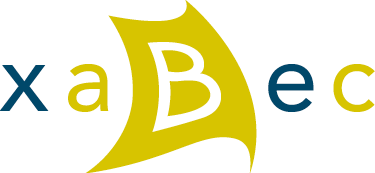 Oferta con hotel OLYMPIA para alumnos de XabecXabec ha llegado a un acuerdo con el Hotel Olympia por el que nuestros alumnos podrán alojarse con un 10% de descuento, o hasta con un 12% si reservan la habitación con 10 días de antelación.  Para ello deben utilizar un código promocional que nos ha pasado el hotel. El código es: XABEC  Hay que hacerlo según éste trámite:  
1-      Acceder a la web www.olympiagrupo.com2-      Seleccionar Hotel3-      Seleccionar fecha de entrada y  número de noches4-      Introducir código promocional en la casilla "Promo"5-      Elegir tipo de habitación y añadir al carrito6-      Seguir las instrucciones para formalizar la reserva.